Dezernat Personal (D2), Sachgebiet TarifbeschäftigteStellenausschreibungen --- Leitfaden, Verfahren an der TUEine Ausschreibung ist erforderlich für die Stellenbesetzung/ Einstellung.(Ausnahmen von der Ausschreibungspflicht: s. Rundschreiben von D6: RS D6/04/14 ) Vertragsverlängerungen bedürfen dann keiner Ausschreibung (Weiter- o. Anschlussbeschäftigungen), wenn das bisherige Arbeitsverhältnis - nach erfolgreicher Stellenausschreibung begründet worden ist - oder das Vorliegen eines Ausnahmegrundes von der Ausschreibungspflicht bei der Ersteinstellung pauschal vom Dekan anhand des Formulars „ERKLÄRUNG, dass ein Ausnahmegrund von der grundsätzlichen Ausschreibungspflicht vorliegt“ bestätigt wurde, außer wenn als pauschaler Grund eine Beschäftigung mit einer Dauer von max. 6 Monaten z.B. zum zeitnahen Abbau von Überlastsituationen ursprünglich angegeben u. bestätigt worden ist. In diesen Fällen ist vor einer Vertragsverlängerung auszuschreiben.VorblattIhre Ausschreibung beantragen Sie mit dem Vorblatt, welches Sie ausgefüllt und zusammen mit den anderen Unterlagen, als einen kompletten Vorgang, in elektronischer Form  im Dezernat Personal einreichen (Unterschriften gescannt, alternativ per Fax). Die Adressen befinden sich oben auf dem Vorblatt. Das Vorblatt bildet die Grundlage der einzureichenden Stellenausschreibung. Link: http://www.verw.tu-dresden.de/VerwRicht/Formulare/download.asp?file=Vorblatt_Ausschreibung.pdfNur wenn alle Unterlagen, die Sie anhand des Vorblattes i.S. einer Checkliste zusammentragen, vollständig im Dezernat Personal eingehen, kann die Bearbeitung beginnen. Sollte beispielsweise die Unterschrift des Dekans für HH-Stellen fehlen, wird der Vorgang nicht in die hausinterne Prüfung gegeben, da eine Bearbeitung dann nicht möglich ist.Ausschreibungstext:Ausschreibungsmuster für eine Nicht-Wissenschaftlerstelle (Formular D6.2/10, Stand: 20.09.2016) 
Ausschreibungsmuster für eine Wissenschaftlerstelle (Formular D6.2/9, Stand: 20.09.2016) 

-> für Ausschreibungen in engl. Sprache:  Die deutsche Fassung wird zur internen Prüfung benötigt.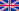 Erforderlichkeit der Mitzeichnung Dekan bzw. Dezernent/in:nur für haushalts- bzw. fördermittelfinanzierte Stellen Mitzeichnung erfolgt auf dem Ausschreibungstext oder dem Vorblatt gescannt zumailen oder ggf. auch zufaxen: 36944.  Sofern Sie noch keine Unterzeichnung eingeholt haben, ist es nicht notwendig, den Vorgang vorab an D2 zu übermitteln. Die Bearbeitung kann nicht begonnen werden u. es kommt ggf. nur zum doppelten Anlegen eines Vorganges.	Beispiele für bereits veröffentlichte Ausschreibungstexte finden Sie unter: http://www.verw.tu-dresden.de/StellAus/Ich möchte Sie an dieser Stelle bitten, sich die bereits veröffentlichten Stellenausschreibungen der TUD anzuschauen und Ihren Entwurf -so gut es geht- denen anzupassen, um den Änderungsaufwand so gering wie möglich zu halten. Bitte verwenden Sie unseren Aufbau und die einschlägigen Formulierungen an der TU, sowie die Angabe der Entgeltgruppe (bei Vorliegen der persönlichen Voraussetzungen E….TV-L) in Ihrem Text.z.B.Seit 11.2012 wird für die Stellenbezeichnung kein Genitiv (die Stelle eines/r) mehr verwendet, sondern „die Stelle als…………./in… o.ä. …..zu besetzen“.wöchentliche Arbeitszeit: Angabe nur, wenn weniger als 100 % der regelmäßigen Arbeitszeit -►bei Vollbeschäftigung wird keine Angabe zur AZ gemachtvor der Angabe der Entgeltgruppe steht „bei Vorliegen der persönlichen Voraussetzungen E…TV-L“ der frankierte Rückumschlag wurde grundsätzlich herausgenommen und durch den Satz ersetzt: „Ihre Bewerbungsunterlagen werden nicht zurückgesandt, bitte reichen Sie nur Kopien ein. Vorstellungskosten werden nicht übernommen.”“Please submit copies only, as your application will not be returned to you. Expenses incurred in attending interviews cannot be reimbursed.”.Ablauf der hausinternen Prüfung: Sie erhalten nach Eingang Ihrer Ausschreibungsunterlagen im D2 als Eingangsbestätigung eine lfd. Nummer der Ausschreibung, ggf. auch den Text im Änderungsmodus. Diese Nummer sollten Sie bei allen Rückfragen zur Ausschreibung und im Procedere des späteren Eistellungsvorgangs stets zur Hand haben. Prüfung im D2: hinsichtlich der Finanzierung (DM-Bewirtschaftung, Stellenhaushalt, Stellenplan)bzgl. der Eingruppierung/ Arbeitsplatzbewertung (APB) hinsichtlich der Wertigkeit der Stelle im Zusammenhang mit den Anforderungen und Voraussetzungen im Aus-schreibungstext (Dafür ist der Entwurf einer Tätigkeitsbeschreibung (TB), aus dem hervorgeht, zu welchen zeitlichen Anteilen welche Arbeitsvorgänge zu erledigen sind, erforderlich. Dies entfällt bei der Verwendung der Muster-TBs im späteren Einstellungsprocedere für: z.B. wiss.MA E13, Sekretär/in E6 und Fremdsprachensekretär/in E7 usw.)  Ansprechpartner/innen hierzu: Fr. T. Lange, Frau A. KursaweSofern es im Intranet der TUD Muster-TBs gibt, sind sie für die entsprechenden Stellen- bzw. Berufsbezeichnungen im späteren Einstellungsprozess auch zu verwenden.hinsichtlich der Befristungsproblematik (das geänd. WissZeitVG, die MR/1/2013 bzw. der Rahmenkodex sind  zu beachten und einzuhalten )   Ansprechpartnerin hierzu: Fr. Achterkamp, Frau PiprekFreigabe durch den Personaldezernenten, Herrn Dr. Herzog:  zu beachten:► Bitte übersenden Sie keine Ausschreibungsunterlagen auf dem (Haus)Postweg, um Doppelausdruck, doppeltes Anlegen eines Vorganges und Papierkosten zu vermeiden und um Zeit zu sparen.  D2 benötigt nur einen Gesamtausschreibungsvorgang, in dem alle erforderlichen Unterlagen enthalten sind (pro Stellenausschreibung als eine E-Mail mit Anhängen, Mitzeichnung Dekanat als Scan/Fax).► Bitte übersenden Sie keine unvollständigen Anträge auf Ausschreibung. Wenn Sie bei drittmittelfinanzierten Beschäftigungen/Ausschreibungen kein PSP-Element eintragen, wird der Vorgang in SG 1.3 nicht bearbeitet (Ausnahme: Ausschreibungen unter Mittelvorbehalt).  Sofern keine TB im Entwurf (d.h. ohne Unterschrift) eingereicht wird, kann auch die Prüfung in der Arbeitsplatzbewertung nicht erfolgen (bitte die Vollständigkeit anhand Vorblatt/Checkliste überprüfen, dabei aber die Ausnahmen beachten, bei denen Muster-TBs verwendet werden, z.B. E13er-Wissenschaftler/in).► Sofern Sie neue zusätzliche Änderungen im Text vornehmen, nachdem dieser in die Bearbeitungsrunde gegeben worden ist, müssen diese Änderungen ggf. den einzelnen Bearbeitern kommuniziert werden, je nach Art der Änderung. ► Bitte nehmen Sie meine Änderungen im Text nicht an (Änderungsmodus), da diese so nicht mehr als „geändert“ erkennbar sind. Bitte ändern Sie in einer anderen Farbe (im Änderungsmodus, farblich nach Autor sortiert).Veröffentlichung: Die Veröffentlichung erfolgt durch D3, SG Innerer Dienst.  Die Bewerbungsfrist (mind. 2 WO) setzt SG Innerer Dienst ein. Die gewünschten Medien der Veröffentlichung geben Sie bitte in Ihrem E-Mail- Anschreiben zur Ausschreibung gegenüber Frau Dr. Ziert an. Die Ausschreibungstexte in der veröffentlichten Form (einschl. einer Tabelle, wo u. wann veröffentlicht) erhält der Bewerbungsempfänger als PDF-Datei von D3, SG Innerer Dienst umgehend nach der Veröffentlichung. Bitte unbedingt abspeichern / ablegen!denn:  Diese sind u.a. dem nachfolgenden Einstellungsantrag beizufügen.Mit freundlichen GrüßenAchterkampTeamleiterinDezernat Personal				                                          	            Stand: Juli 2019		